TEHNISKĀ SPECIFIKĀCIJA/ TECHNICAL SPECIFICATION Nr. TS 2305.xxx v1Kompensējošie transformatori 20kV/ Transformers with Petersen coil (arc-suppression reactor) for 20kVAttēlam ir informatīvs raksturs/ The image is informative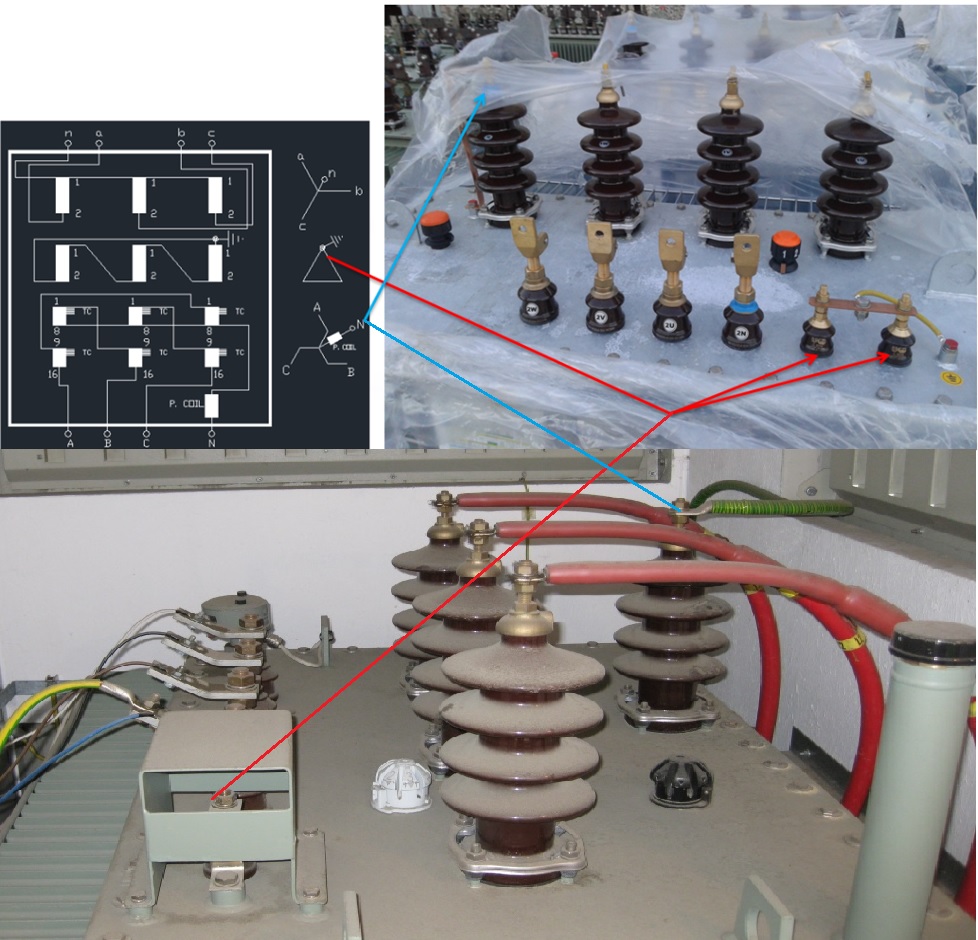 Nr./ NoApraksts/ DescriptionMinimālā tehniskā prasība/ Minimum technical requirementPiedāvātās preces konkrētais tehniskais apraksts/ Specific technical description of the offered productAvots/ SourcePiezīmes/ RemarksVispārīgā informācija/ General informationRažotājs (nosaukums, atrašanās vieta)/ Manufacturer (name and location)Norādīt/ Specify2305.001 Kompensējošais transformators, 20/0,42kV, 100kVA, IL=15 (5/10/15)A/ Transformers with Petersen coil (arc-suppression reactor), 20/0,42kV 100kVA, IL=15 (5/10/15)A  Tipa apzīmējums/ Type reference 2305.002 Kompensējošais transformators, 20/0,42kV, 400kVA, IL=15 (5/10/15)A/Transformers with Petersen coil (arc-suppression reactor), 20/0,42kV 400kVA, IL=15 (5/10/15)ATipa apzīmējums/ Type referenceStandarti/ StandartsAtbilstība standartam/ According standarts IEC 60076Atbilst/ ConfirmDokumentācija/ DocumentationIr iesniegts preces attēls, kurš atbilst sekojošām prasībām: ".jpg" vai “.jpeg” formātā;izšķiršanas spēja ne mazāka par 2Mpix;ir iespēja redzēt  visu produktu un izlasīt visus uzrakstus uz tā;attēls nav papildināts ar reklāmu.Shall be aviable material picture. Picture shall be: • jpg or .jpeg picture• resolution not less than 2Mpix• possible read words, make visual check• no advertisingAtbilst/ ConfirmOriģinālā lietošanas instrukcija sekojošās valodās/ User manual (technical instructions)LV vai/or ENPiedāvājumā jāiekļauj tipa testu un/vai produkta sertifikāta kopija. Tipa testu un/vai produkta sertifikātu izsniegusi laboratorija vai sertificēšanas institūcija, kas akreditēta saskaņā ar ES pieņemto akreditācijas kārtību (laboratoriju/institūciju akreditējis viens no Eiropas Akreditācijas kooperācijas (EA) dalībniekiem (http://www.european-accreditation.org/) un atbilst ISO/IEC 17025/17065 standartu prasībām./ Shall be add copy of type test and/or product certificate. Type test and/or product certificate shall be issued by laboratory or certification body accredited in accordance with the accepted EU accreditation procedure (laoratory/certification body have been accredited by a member of the European Co-operation for Accreditation (EA) (http://www.european-accreditation.org/) and compliant with the requirements of ISO/IEC 17025/17065 standard. Atbilst/ ConfirmTehniskā informācija/ Technical informationNominālā jauda/ Rated power, kVA:8.1.100kVA, (p.2.)1008.2.400kVA, (p.3.)400Nominālais spriegums/ Rated voltage, V:9.1.Vidējais spriegums/ Medium voltage  200002x2,5%9.2.Zemspriegums/ Low voltage 4209.3.Frekvemce/ Frequency, Hz509.4.Fāzu skaits/ Phases3Tinumi/ Windings:10.1.Tinumu slēgumu shēma, grupa/ ConnectionZNyn11+d10.2.Tinumu materiāls/ Winding materialCu10.3.Stabilizējošais terciārais tinums/ delta connected stabilizing winding, IEC 60076 (4.8.nodaļa/section)Jā/ YesTukšgaitas zudumi/slodzes zudumi/ No-load losses/ Load losses  (750C), W, tol. 0%:11.1.100kVA, (p.2.)≤145(A0)/1750(Ck)11.2.400kVA, (p.3.)≤430(A0)//4600(Ck) Īsslēguma spriegums/ Impedance voltage, %, IEC 60076-14,010%Maksimālais ilgstoši pieļaujamais spriegums vidsprieguma tinumam/ Max continuous operating voltage, kV24Tinumu izolācijas pārbaudes/ Insulation tests, IEC 60076-3:14.1. Rūpnieciskās frekvences sprieguma tests/ One-minute power frequency test (AV):14.1.1.Vidējais spriegums/ Medium voltage, V50 kV14.1.2.Zemspriegums/ Low voltage, V3 kV14.2.Sprieguma impulsa tests/ Impulse voltage tests:14.2.1.Standarta impulss/ Standard impulse (LI)125 kVPrasības konstrukcijai/ Construction requirementsUzstādīšanas vide/ Installation environmentIekštipa, ārtipa/ Indoor, outdoorĀrējās gaisa temperatūras diapazons/ Ambient temperature	-35…+40CHermētiski noslēgta, spiedienhermetizēta, rievota eļļas tilpne; materiāla biezums/ Hermetically sealed Transformer tank with corrugated walls; material thickness, EN 10131≥1,2mmPakāpjslēdzis sprieguma regulēšanai bez slodzes/ Tap changing, EN 60214-1VS pusē uz pakāpjslēdža sprieguma  marķējums / MV side tap-changer marked with volatge simbol, (DETCDzesēšanas sistēma/ Type of cooling, IEC 60076-2ONANIzolējošā vide/ Filling medium, IEC 60296Neinhibitēta minerāleļļa bez PCB/ Uninhibited mineral oil - without PCBTemperatūras kontrole un termoaizsardzība -termometrs ar max.t0 indikāciju un kontaktiem brīdinājuma un atslēgšanas signāla nodošanai. Pēc atslēgšanas signāla nosūtīšanas jāsaglabā  max.t0 rādījums / Control and protection of temperature- thermometer with max.t0 indication and contacts for alarm and tripping. After tripping signal max.t0 value shall be storedJā/YesEļļas līmeņa rādītājs uz transformatora korpusa/ The oil level indicator is fixed on the transformer coverJā/YesEļļas uzpildes atvere/ Filling opening, EN 50216-4Jā/YesEļļas spiediena drošības vārsts/ Pressure relief device, EN 50216-5Bez kontaktiem;Pārspiediena iestatījums (nostrādes spiediena vērtība) jānorāda piedāvājumā, kPa;Izmērs (atbilstoši EN50216-5) un tips jānorāda piedāvājumā/ Without contacts;Overpressure setting (operating pressure value) must be indicated in offer, kPa; Size (according EN50216-5) and type must be indicated in offerCaurvadizolatoru izvadi/ Terminal arrangements:25.1.Vidsprieguma/Medium voltage, EN 501804 porcelāna caurvadizolatori (Type 3). Neirtālizvads izmantojot skrūvējamu kopni savienots ar transformatora korpusu/ 4 porcelain bushings (Type 3). Neutral terminal connected with busbar to transformer tank using screw connections25.2.Zemspreiguma/ Low voltage, EN 50386, DIN 42530:	25.2.1.100kVA, (p.2.)4 porcelāna caurvadizolatori (Type 1) ar vara kopni kabeļu pievienošanai/ 4 porcelain  bushings (Type 1) with screwed on copper terminal plate for cable connection with cable lugs25.2.2.400kVA, (p.3.)4 porcelāna caurvadizolatori (Type 3) ar vara kopni kabeļu pievienošanai/4 porcelain  bushings (Type 3) with screwed on copper terminal plate for cable connection with cable lugs25.2.3.Stabilizējošais tinums/ Balancing winding, EN503862 porcelāna caurvadizolatori. Stbilizējošais tenums ārēji noslēgts ar vara kopni un zemēts pret korpusu. Caurvadizolatori nosegti ar nosegvāku/2 porcelain bushings. Balancing winding outwardly closed with bushing and earthed to transformer tank. Bushings covered with cover.Zemējuma pievienojuma vieta/ Earthing connection, EN 50216-4Uz transformatora korpusa virsmas un transformatora pamatnes (Type 1)/ Earthing connections must be on transformer cover and tank base (Type 1)Krāsas tonis (ja izmantots krāsojums)/ Colour (if painted)RAL 7033Pretkorozijas aizsardzība darbam ārējā vidē ar kalpošanas laiku  30 gadi, korozivitātes kategorija C3/ Anti – rust protection ≥30 years according atmospheric corrosivity class C3,  EN ISO 12944-2 Jā/YesSkaņas līmenis/ Noise level, dB(A)”30.1.100kVA, (p.2.)Norādīt/ Specify30.2.400kVA, (p.3.)Norādīt/ SpecifyTransformatora riteņi/ With rollers, EN 50216-4Jā/YesIzmēri: Garums x Platums x Augstums/ Dimensions: Length x Width x Height, mm:32.1.100kVA, (p.2.)≤ 1200x900x170032.2.400kVA, (p.3.)≤ 1700x1180x1960Kopējais svars/ Total mass, kg:33.1.100kVA, (p.2.)≤ 200033.2.400kVA, (p.3.)≤ 3000Tinumu svars/ Winding weight, kg:34.1.100kVA, (p.2.)Norādīt/ Specify34.2.400kVA, (p.3.)Norādīt/ SpecifyEļļas svars/ Oil weight, kg:35.1.100kVA, (p.2.)Norādīt/ Specify35.1.400kVA, (p.3.)Norādīt/ SpecifyTransformatoru sērijas apzīmējums (nosaukums)/ Transformer type designation (series title):36.1.100kVA, (p.2.)Norādīt/ Specify36.2.400kVA, (p.3.)Norādīt/ SpecifyRažotāja noteiktam transformatora sērijas numuram jābūt iegravētam uz transformatora korpusa/ Manufacturer’s serial number must be indelibly engraved on transformer tankJā/YesParametru plāksnīte- pret atmosfēras iedarbību izturīga ar aizsargpārklājumu. Novietojums: zemsprieguma izvadu pusē uz sānu sienas tuvu korpusa augšējai malai.  Plāksnītē iekļaujama informācija atbilstoši LVS EN 60076-6/ Nameplate of transformer- atmospheric conditions resistant material with protection coat; Location: near the top at the middle of the low voltage side, LVS EN 60076-6Jā/YesTransformatoram un Petersena spolei jāatrodas vienā korpusā/ Transformer an Petersen’s coil are in the same casingJā/YesPetersena spoles tehniskie parametri/ Transformer an Petersen’s coil are in the same casing:40.1.Nominālā strāva/ Rated current, A1540.2.Pakāpjslēdzis Petersena spoles strāvas ieregulēšanai atslēgtā stāvoklī (bez slodzes)/ Off-load tap changer for Petersen coil adjusting3 pakāpes/3 steps, 5A-10A-15A. Uz pakāpjslēdža strāvas marķējumi/ Tap-changer marked with current valuesKopējā nullsecības pretestība (transformators+reaktors), Omi, IEC 60076-6 (10.nodļa, 11.nodaļa)/ Total zero-sequence impedance (transformer + reactor), Ohms, IEC 60076-6 (clause 10, clause 11):41.1.100kVA, (p.2.)2309Ω +/-10%1155Ω +/-10%770Ω +/-5%41.2.400kVA, (p.3.)2309Ω +/-10%1155Ω +/-10%770Ω +/-5%R/X (transformators + reaktors)/ R/X (transformer+reactor), %:42.1.100kVA, (p.2.)Norādīt/ Specify42.2.400kVA, (p.3.)Norādīt/ SpecifyMaksimālais darbības laiks pie nominālās transformatora slodzes ar 15 A strāvu neitrālē, stundas/ Duration of rated neutral current 15 A + transformer rated current (100% load),  hours 8